FENTON HIGH SCHOOL
BOYS VARSITY BASEBALLFenton High School Varsity Baseball beat Owosso High School 3-0Tuesday, April 30, 2019
5:30 PM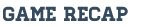 Grahm Staib was brilliant on the hill on Tuesday, as he threw a no-hitter to lead Fenton Tigers Varsity past Owosso 3-0. 
The pitching was strong on both sides. Staib struck out ten, while Cochrane sat down zero. 
Staib was the winning pitcher for Fenton Tigers Varsity. He surrendered zero runs on zero hits over six innings, striking out ten. 
Cochrane took the loss for Owosso. He surrendered three runs on four hits over five innings. 
Josh Brown, Cameron Steeves, Logan Welch, and Spencer Rivera each collected one hit to lead Fenton Tigers Varsity. 
Owosso didn't commit a single error in the field. Cochrane had one chances in the field, the most on the team. 

"Powered by Narrative Science and GameChanger Media. Copyright 2019. All rights reserved." Any reuse or republication of this story must include the preceding attribution.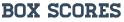 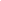 